UAB INOTECHA   Išmanioji kilnojama universali apsaugos sistema 
(angl. Smart Portable Universal Security System (SPUSS)), idėjos bendraautoriai - Tomas Eglynas (įsteigtos UAB „Inotecha“ direktorius), Mindaugas Jusis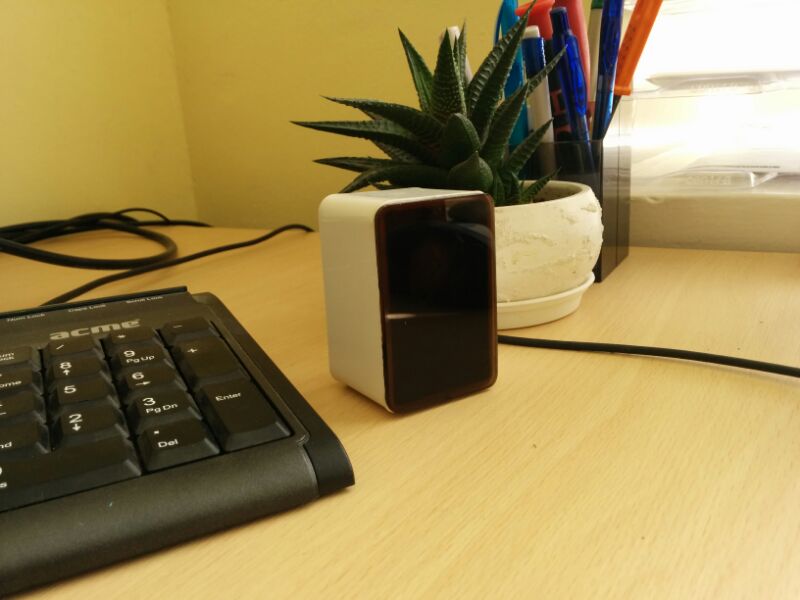 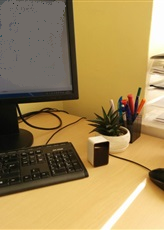 UAB Inotecha kuriamas prietaisas - tai išmani, kilnojama ir universali apsaugos sistema, kurios modulyje, kartu su valdymo sistema, yra integruoti įvairaus tipo jutikliai: garso, judesio, šviesos, temperatūros, drėgmės, ir kt. Nuo rinkoje esančių analogų SPUSS skiriasi šiomis savybėmis:- Apsaugos sistema labai kompaktiška ir lengva, veikia be maitinimo šaltinio - ją galima nešiotis su savimi nedideliame lagamine; - pritaikius specializuotus programos algoritmus, apsaugos sistemos modulis galėtų būti naudojamas įvairios aplinkose: name, bute, garaže, kieme, automobilyje, ar net palapinėje - tam, kad vartotojas būtų kuo greičiau informuotas  apie gręsiantį pavojų jo turtui.- ateities planuose numatyta sistemą papildyti daiktų interneto moduliais, kurie bus valdomi mobiliuoju telefonu, o tai įgalintų namų ūkį valdyti nuotoliniu būdu.Esminis SPUSS pranašumas - tai išmaniosios apsaugos sistemos mobilumas, užtikrinantis vartotojui patogumą bei galimybė papildyti apsaugos sistemas atitinkamais moduliais, maksimaliai pritaikant prie vartotojo poreikių.